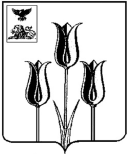                                                   РОССИЙСКАЯ ФЕДЕРАЦИЯ     ПОСТАНОВЛЕНИЕ ГЛАВЫ  АДМИНИСТРАЦИИ   ГРУШЕВСКОГО СЕЛЬСКОГО   ПОСЕЛЕНИЯ МУНИЦИПАЛЬНОГО  РАЙОНА«ВОЛОКОНОВСКИЙ  РАЙОН» БЕЛГОРОДСКОЙ ОБЛАСТИ309674 с. Грушевка15 июля   2015 года						                                             № 8 Об утверждении отчета об исполнении бюджета администрации Грушевскогосельского     поселения за  1 полугодие 2015 года          В соответствии со статьями 264.2 Бюджетного кодекса Российской Федерации, статьями 35, 36, 37 Устава Грушевского сельского поселения муниципального района «Волоконовский район» Белгородской области, решения земского собрания  Грушевского  сельского поселения от  27.12.2012 г. № 231 «Об утверждении Положения о бюджетном процессе в Грушевском  сельском поселении муниципального района «Волоконовский район», постановляю:  1.Утвердить отчет об исполнении бюджета администрации Грушевского сельского поселения за 1 полугодие 2015 года по доходам в сумме 2711,0 тыс. рублей (два миллиона семьсот одиннадцать тысяч рублей) (прилагается).   2.Утвердить отчет об исполнении бюджета администрации Грушевского сельского поселения за 1 полугодие 2015 года по расходам в сумме 2690,0 тыс. рублей (два миллиона шестьсот девяносто тысяч рублей) (прилагается). 3. Начальнику   отдела – главному  бухгалтеру  администрацииГрушевского сельского поселения Белокрыльцевой О.И. принять меры по эффективному выполнению     бюджетных    показателей    по	доходам    и    расходам, предусмотренным на 2015 год.4. Контроль за исполнением постановления оставляю за собой.Глава администрации сельского поселения				                              С.Носатов                                                                               Приложение №1                                                                                               к постановлению главы                                                                                               администрации сельского поселения                                                                                                    от 15 июля  2015 года №8ОТЧЕТоб исполнении бюджета администрацииГрушевского сельского поселения  за  1 полугодие 2015 года по доходам                                                                               Приложение №2                                                                                             к постановлению главы                                                                                          администрации сельского поселения                                                                                            от 15 июля  2015 года №8ОТЧЕТоб исполнении бюджета администрации Грушевского сельскогопоселения за 1 полугодие 2015 года по расходам 	(				((	((тыс. руб.)(тыс. руб.)Код бюджетнойНаименованиеУтвержИспол-ПроцентОтклоненОтклоненклассифика-показателейдено нанено наисполне-ияияции01.07.2015ния к годовым назначениям(+,-) гр.4-гр.З(+,-) гр.4-гр.З10000000000000000Налоговые и неналоговые доходы 14284653396396310100000000000000Налоги на прибыль, доходы10102000010000110Налог на доходы физических лиц331236-21-2110600000000000000Налоги на имущество 131745334-864-86410601030100000110Налог на имущество физических лиц, взимаемый по ставкам, применяемым к объектам налогообложения, расположенным в границах сельских поселений170     1911-151-151106 06033100000110Земельный налог с организаций, обладающих земельным участком, расположенным в границах сельских поселений383383100                  0                  010606043100000110Земельный налог с физических лиц, обладающих земельным участком, расположенным в границах сельских поселений 764517-713-71310800000000000000Государственная  пошлина100-1-110804020010000110Государственная пошлина за совершение нотариальных действий должностными лицами органов местного самоуправления, уполномоченными в соответствии с законодательными актами РФ на совершение нотариальных действий1001111100000000000000Доходы от использованияимущества, находящегося в государственной и муниципальной собственности6500-65-65  111 5025100000120Доходы, получаемые в виде арендной платы, а также средства от продажи права на заключение договоров аренды земли, находящиеся в собственности сельских поселений (за исключением земельных участков муниципальных бюджетных и автономных учреждений)  6500-65-65116 90050100000430Прочие поступления от  денежных взысканий (штрафов) и иных сумм в возмещение ущерба, зачисляемые в бюджеты сельских поселений1200-12-1220200000000000000Безвозмездные поступления4385224651-213920201001100000151Дотации бюджетам субъектов РФ муниципальных образований3556172949-182720202077100000151субсидии бюджетам  на бюджетные инвестиции в объекты капитального строительства  собственности муниципальных образований50050010020202999100000151Прочие субсидии бюджетам поселений13900-13920203003100000151Субвенции бюджетам поселений на государственную регистрацию актов гражданского состояния2-220203015100000151Субвенции бюджетам на осуществление первичного воинского учета511732-3420204014100000 151Межбюджетные трансферты, передаваемые бюджетам сельских поселений из бюджетов муниципальных районов на осуществление части полномочий по решению вопросов местного значения в соответствии с заключенными соглашениями3700-3720204052100000 151Межбюджетные трансферты, передаваемые бюджетам сельских поселений на государственную поддержку муниципальных учреждений культуры, находящихся на территории сельских поселений10000-100ИТОГО доходов5813271151-3102КодбюджетнойклассификацииНаименование показателейУтверж. на  (тыс.руб.)Исполнено на01.07. 2015(тыс.руб.)Процент исполнения к годовым назначени ямОтклонение (+,-) от годового плана(тыс.руб.)0100Общегосударственные вопросы2708119244+15160104Функционирование правительства Российской Федерации, высших исполнительных органов государственной власти субъектов Российской Федерации, местных администраций2706119244+15140113Другие общегосударственные вопросы2+20200Национальная оборона511733+340203Мобилизационная и вневойсковая подготовка511733+340300Национальная безопасность и правоохранительная деятельность662639+400314Другие вопросы в области национальной безопасности и правоохранительной деятельности662639+400400Национальная экономика176+1760405Сельское хозяйство и рыболовство139+1390409Дорожное хозяйство3700+370500Жилищно-коммунальное хозяйствохозяйство77861679+1620502Коммунальное хозяйство5005001000503Благоустройство278116232+1620700Образование1144741+670707Молодежная политика и оздоровление детей1144741+670800Культура и кинематография193279243+11400801Культура193279243+1140ВСЕГО расходов по бюджету5825269046+3135